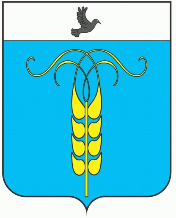 РЕШЕНИЕСОВЕТА ГРАЧЕВСКОГО МУНИЦИПАЛЬНОГО ОКРУГАСТАВРОПОЛЬСКОГО КРАЯ09 июня 2021 года                        с. Грачевка                                               № 55О включении имущества в муниципальную казну Грачевского муниципального округа Ставропольского краяВ соответствии с Гражданским кодексом Российской Федерации 30 ноября 1994 года № 51, Федеральным законом от 06.10.2003 № 131-ФЗ «Об общих принципах организации местного самоуправления в Российской Федерации», решением Совета Грачевского муниципального района Ставропольского края от 02 октября 2020 года №11 «О правопреемстве органов местного самоуправления вновь образованного муниципального образования Грачевский муниципальный округ Ставропольского края», решением Совета депутатов муниципального образования села Бешпагир Грачевского района Ставропольского края от 14 августа 2020 года № 245, пунктом 3.2 Положения о муниципальной казне Грачевского муниципального округа Ставропольского края, утверждённого решением Совета Грачевского муниципального округа Ставропольского края от 29.01.2021 № 3, на основании акта приёма-передачи с. Бешпагир от 24.05.2021 года, Совет Грачевского муниципального округа Ставропольского краяРЕШИЛ:1. Включить в муниципальную казну Грачевского муниципального округа Ставропольского края земельный участок с кадастровым номером 26:07:080726:143, расположенный по адресу: Российская Федерация, Ставропольский край, Грачевский район, с. Бешпагир, ул. Акинина, площадью: 11183+/-21.15кв.м., кадастровая стоимость: 1214361.97.2. Настоящее решение вступает в силу со дня его подписания.Председатель Совета Грачевского муниципального округа Ставропольского края                                                          С.Ф.СотниковГлава Грачевского муниципального округа Ставропольского края                                                                      С.Л.Филичкин